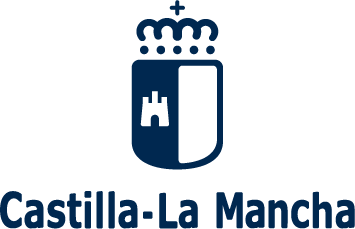 Consejería de Economía,Empresas y EmpleoANEXO III. SEGUIMIENTO DE LA HUELGAANEXO III. SEGUIMIENTO DE LA HUELGAANEXO III. SEGUIMIENTO DE LA HUELGAANEXO III. SEGUIMIENTO DE LA HUELGASi es de centro de trabajo o de empresa, cumplimentar los datos de la mismaSi es de centro de trabajo o de empresa, cumplimentar los datos de la mismaSi es de centro de trabajo o de empresa, cumplimentar los datos de la mismaSi es de centro de trabajo o de empresa, cumplimentar los datos de la mismaNIF EMPRESA:DENOMINACIÓN EMPRESA:DENOMINACIÓN EMPRESA:DENOMINACIÓN EMPRESA:Seguimiento de la celebración de la huelga. Agrupación de datos de los centros de trabajo afectados por provincia y mes.Seguimiento de la celebración de la huelga. Agrupación de datos de los centros de trabajo afectados por provincia y mes.Seguimiento de la celebración de la huelga. Agrupación de datos de los centros de trabajo afectados por provincia y mes.Seguimiento de la celebración de la huelga. Agrupación de datos de los centros de trabajo afectados por provincia y mes.Provincia:                                             Mes:                                          Año:                    Provincia:                                             Mes:                                          Año:                    Provincia:                                             Mes:                                          Año:                    Provincia:                                             Mes:                                          Año:                    Nº Días de Celebración de la huelgaNº Días de Celebración de la huelga Jornadas Completas  Nº HorasNº de trabajadores participantes en la huelgaProvincia:                                             Mes:                                          Año:                    Provincia:                                             Mes:                                          Año:                    Provincia:                                             Mes:                                          Año:                    Provincia:                                             Mes:                                          Año:                    Nº Días de Celebración Nº Días de Celebración  Jornadas Completas  Nº HorasNº de trabajadores participantes en la huelgaProvincia:                                             Mes:                                          Año:                    Provincia:                                             Mes:                                          Año:                    Provincia:                                             Mes:                                          Año:                    Provincia:                                             Mes:                                          Año:                    Nº Días de Celebración Nº Días de Celebración  Jornadas Completas  Nº HorasNº de trabajadores participantes en la huelgaProvincia:                                             Mes:                                          Año:                    Provincia:                                             Mes:                                          Año:                    Provincia:                                             Mes:                                          Año:                    Provincia:                                             Mes:                                          Año:                    Nº Días de Celebración Nº Días de Celebración  Jornadas Completas  Nº HorasNº de trabajadores participantes en la huelgaProvincia:                                             Mes:                                          Año:                    Provincia:                                             Mes:                                          Año:                    Provincia:                                             Mes:                                          Año:                    Provincia:                                             Mes:                                          Año:                    Nº Días de Celebración Nº Días de Celebración  Jornadas Completas  Nº HorasNº de trabajadores participantes en la huelgaProvincia:                                             Mes:                                          Año:                    Provincia:                                             Mes:                                          Año:                    Provincia:                                             Mes:                                          Año:                    Provincia:                                             Mes:                                          Año:                    Nº Días de Celebración Nº Días de Celebración  Jornadas Completas  Nº HorasNº de trabajadores participantes en la huelgaProvincia:                                             Mes:                                          Año:                    Provincia:                                             Mes:                                          Año:                    Provincia:                                             Mes:                                          Año:                    Provincia:                                             Mes:                                          Año:                    Nº Días de Celebración Nº Días de Celebración  Jornadas Completas  Nº HorasNº de trabajadores participantes en la huelgaProvincia:                                             Mes:                                          Año:                    Provincia:                                             Mes:                                          Año:                    Provincia:                                             Mes:                                          Año:                    Provincia:                                             Mes:                                          Año:                    Nº Días de Celebración Nº Días de Celebración  Jornadas Completas  Nº HorasNº de trabajadores participantes en la huelgaProvincia:                                             Mes:                                          Año:                    Provincia:                                             Mes:                                          Año:                    Provincia:                                             Mes:                                          Año:                    Provincia:                                             Mes:                                          Año:                    Nº Días de Celebración Nº Días de Celebración  Jornadas Completas  Nº HorasNº de trabajadores participantes en la huelgaProvincia:                                             Mes:                                          Año:                    Provincia:                                             Mes:                                          Año:                    Provincia:                                             Mes:                                          Año:                    Provincia:                                             Mes:                                          Año:                    Nº Días de Celebración Nº Días de Celebración  Jornadas Completas  Nº HorasNº de trabajadores participantes en la huelgaRESULTADO Con acuerdo. Aceptación total de las peticiones de los trabajadores Con acuerdo. Aceptación parcial de las peticiones de los trabajadores Sin acuerdoFORMA DE TERMINACIÓN Finalización del tiempo fijado en la convocatoria de huelga. Por decisión de los trabajadores una vez iniciada la huelga Con desconvocatoria de todas las partes convocantes Con desconvocatoria de sólo alguna de las partes convocantes Sin desconvocatoria Negociación directa entre las partes Por acuerdo entre las partes en conflicto por mediación de terceros Mediación de la autoridad laboral Mediación de la Inspección de Trabajo y Seguridad Social Mediación de otras personas Mediación en el Jurado Arbitral Laboral Cierre Patronal Otros. Especificar                    